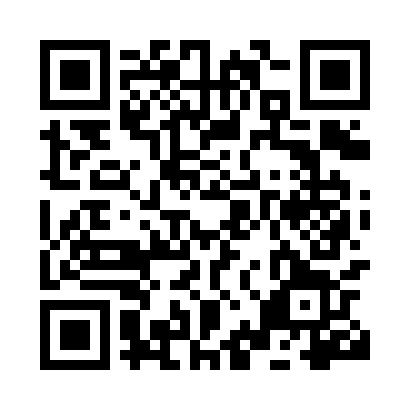 Prayer times for Zuidzammel, BelgiumMon 1 Jul 2024 - Wed 31 Jul 2024High Latitude Method: Angle Based RulePrayer Calculation Method: Muslim World LeagueAsar Calculation Method: ShafiPrayer times provided by https://www.salahtimes.comDateDayFajrSunriseDhuhrAsrMaghribIsha1Mon3:145:301:446:059:5812:062Tue3:155:311:446:059:5812:063Wed3:155:311:456:059:5712:064Thu3:165:321:456:059:5712:065Fri3:165:331:456:059:5712:066Sat3:165:341:456:059:5612:067Sun3:175:351:456:059:5512:068Mon3:175:361:456:059:5512:059Tue3:185:371:466:059:5412:0510Wed3:185:381:466:059:5312:0511Thu3:195:391:466:059:5212:0512Fri3:195:401:466:049:5212:0413Sat3:205:411:466:049:5112:0414Sun3:205:421:466:049:5012:0415Mon3:215:431:466:049:4912:0316Tue3:215:441:466:039:4812:0317Wed3:225:461:466:039:4712:0218Thu3:225:471:476:039:4612:0219Fri3:235:481:476:029:4412:0120Sat3:245:491:476:029:4312:0121Sun3:245:511:476:019:4212:0022Mon3:255:521:476:019:4112:0023Tue3:255:531:476:019:3911:5924Wed3:265:551:476:009:3811:5925Thu3:265:561:476:009:3711:5826Fri3:275:581:475:599:3511:5827Sat3:275:591:475:599:3411:5728Sun3:286:001:475:589:3211:5629Mon3:286:021:475:579:3111:5630Tue3:296:031:475:579:2911:5531Wed3:306:051:475:569:2811:54